Ensemble 18c.Tim Blackmore (recorder)Tim Blackmore is the founder and  Artistic Director of the Saint John Early Music Festival and the Early Music Studio of Saint John. A graduate of the Montreal Conservatoire, the Curtis Institute of Music in  Philadelphia, and the Guildhall School of Music in London, his performances and recordings with the La Tour Baroque Duo have received accolades from critics and audiences in major centres such as New York, Paris, London, Montreal and Toronto. He has collaborated with leading classical musicians and organizations in New Brunswick, and is an advisor on 18th-century performance practice for Symphony New Brunswick. His recorders are copies of instruments built in the early 18th century by the celebrated maker Peter Bressan.Katherine Moller (violin)Katherine Moller is a graduate of McGill University. She is well-known as one of the most versatile musicians in New Brunswick: her recordings of traditional and celtic fiddle music have received numerous nominations for ECMA awards and have won several Music NB awards. She is a regular performer with the Saint John Early Music Festival’s Collegium Musicum and Academy of Saint John ensembles as well as with Symphony New Brunswick and Camerata NB. Katherine performs on a violin built by an anonymous 18th-century German maker.Robert Lewis (bassoon)Robert Lewis is a graduate of the Manhattan School of Music in New York. He is the principal bassoonist of Prince Edward Island Symphony Orchestra and is a former principal bassoonist of Symphony New Brunswick. He teaches bassoon privately, performs in many recitals and chamber music concerts, and has recorded for both the CBC and the National Film Board. His baroque bassoon is a copy of an instrument made in 1747 by Thomas Stanesby, Jr.www.earlymusicstudio.ca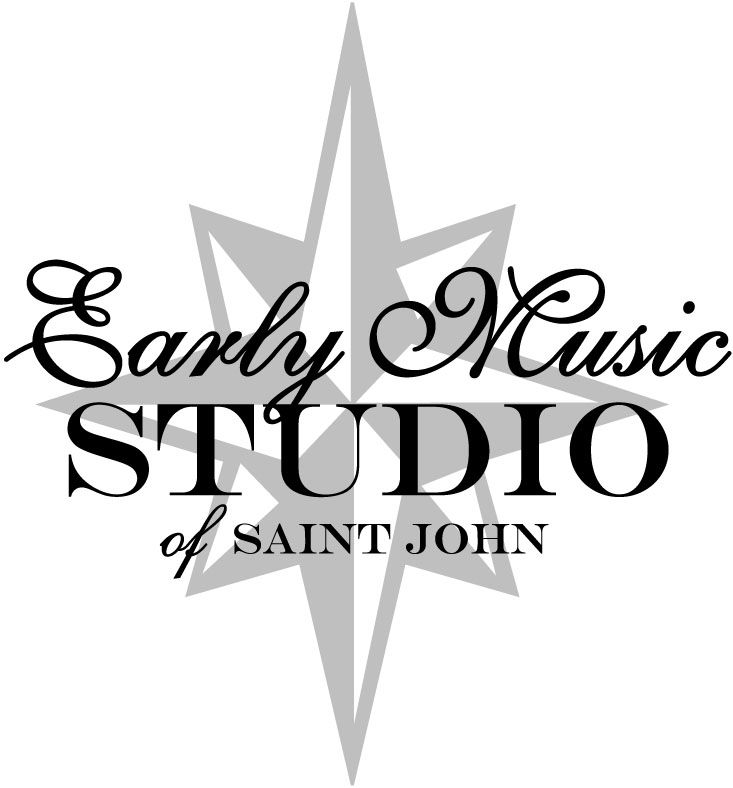 